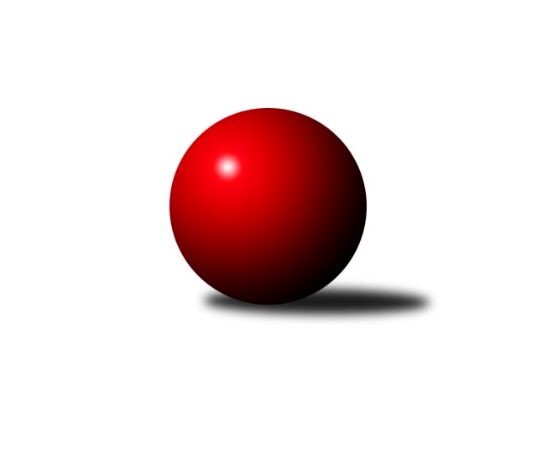 Č.19Ročník 2018/2019	9.3.2019Nejlepšího výkonu v tomto kole: 3349 dosáhlo družstvo: KK Jiskra Rýmařov 3. KLM C 2018/2019Výsledky 19. kolaSouhrnný přehled výsledků:KK Šumperk A	- TJ Tatran Litovel 	2:6	3059:3125	9.5:14.5	9.3.KK Jiskra Rýmařov 	- TJ Horní Benešov A	7:1	3349:3232	15.5:8.5	9.3.TJ Prostějov 	- TJ Sokol Bohumín 	5:3	3119:3117	11.5:12.5	9.3.KK Šumperk B	- KK Zábřeh B	5:3	3065:3016	12.0:12.0	9.3.TJ Odry 	- TJ Sokol Machová 	5:3	3303:3240	14.0:10.0	9.3.Sokol Přemyslovice 	- TJ Opava 	2.5:5.5	3169:3182	12.0:12.0	9.3.Tabulka družstev:	1.	TJ Horní Benešov A	19	16	0	3	99.0 : 53.0 	253.0 : 203.0 	 3211	32	2.	KK Jiskra Rýmařov	19	15	0	4	94.0 : 58.0 	244.5 : 211.5 	 3208	30	3.	TJ Prostějov	19	11	0	8	82.5 : 69.5 	235.0 : 221.0 	 3186	22	4.	TJ Odry	19	11	0	8	81.5 : 70.5 	238.5 : 217.5 	 3174	22	5.	TJ Sokol Bohumín	19	10	0	9	82.5 : 69.5 	237.0 : 219.0 	 3146	20	6.	TJ Tatran Litovel	19	10	0	9	80.0 : 72.0 	241.5 : 214.5 	 3185	20	7.	TJ Opava	19	10	0	9	79.5 : 72.5 	227.5 : 228.5 	 3159	20	8.	TJ Sokol Machová	19	7	1	11	65.5 : 86.5 	210.5 : 245.5 	 3128	15	9.	KK Šumperk A	19	7	0	12	71.0 : 81.0 	226.5 : 229.5 	 3166	14	10.	KK Zábřeh B	19	7	0	12	63.0 : 89.0 	200.5 : 255.5 	 3115	14	11.	Sokol Přemyslovice	19	6	1	12	66.5 : 85.5 	234.0 : 222.0 	 3166	13	12.	KK Šumperk B	19	3	0	16	47.0 : 105.0 	187.5 : 268.5 	 3132	6Podrobné výsledky kola:	 KK Šumperk A	3059	2:6	3125	TJ Tatran Litovel 	Miroslav Smrčka	124 	 122 	 136 	130	512 	 1.5:2.5 	 538 	 131	145 	 136	126	Jakub Mokoš	Pavel Košťál	143 	 130 	 130 	132	535 	 2:2 	 554 	 139	134 	 160	121	Kamil Axmann	Jakub Bauer	109 	 140 	 123 	127	499 	 1:3 	 537 	 128	139 	 126	144	Jiří Fiala	Adam Bělaška	127 	 121 	 130 	136	514 	 1:3 	 529 	 135	129 	 134	131	Miroslav Talášek	Jaroslav Sedlář	116 	 117 	 118 	134	485 	 2:2 	 471 	 113	134 	 119	105	František Baleka	Petr Matějka	114 	 136 	 144 	120	514 	 2:2 	 496 	 134	131 	 100	131	David Čulíkrozhodčí: Heinisch PavelNejlepší výkon utkání: 554 - Kamil Axmann	 KK Jiskra Rýmařov 	3349	7:1	3232	TJ Horní Benešov A	Ladislav Janáč	140 	 134 	 140 	137	551 	 3.5:0.5 	 512 	 136	122 	 117	137	Vladislav Pečinka	Michal Davidík	135 	 141 	 138 	139	553 	 2:2 	 568 	 138	162 	 137	131	Miroslav Petřek ml.	Antonín Sochor	131 	 128 	 127 	132	518 	 2:2 	 512 	 145	129 	 121	117	Petr Rak	Ladislav Stárek	131 	 149 	 152 	181	613 	 3:1 	 525 	 132	120 	 130	143	Martin Bilíček	Petr Chlachula	132 	 124 	 135 	160	551 	 2:2 	 543 	 133	142 	 122	146	Jiří Hendrych	Jaroslav Tezzele	131 	 137 	 152 	143	563 	 3:1 	 572 	 151	134 	 145	142	Kamil Kubešarozhodčí: Hampl MarekNejlepší výkon utkání: 613 - Ladislav Stárek	 TJ Prostějov 	3119	5:3	3117	TJ Sokol Bohumín 	Bronislav Diviš	124 	 119 	 133 	125	501 	 2:2 	 498 	 114	121 	 130	133	Jan Zaškolný	Michal Smejkal	133 	 157 	 126 	148	564 	 3:1 	 517 	 143	144 	 112	118	Aleš Kohutek	Roman Rolenc	133 	 122 	 132 	124	511 	 2:2 	 524 	 127	127 	 147	123	Stanislav Sliwka	Jan Pernica	137 	 152 	 148 	156	593 	 4:0 	 505 	 121	129 	 131	124	Petr Kuttler	Miroslav Plachý	122 	 126 	 131 	119	498 	 0.5:3.5 	 519 	 131	131 	 138	119	Karol Nitka	Aleš Čapka *1	114 	 105 	 114 	119	452 	 0:4 	 554 	 127	157 	 133	137	Fridrich Pélirozhodčí: Jurda Josefstřídání: *1 od 1. hodu David RozsypalNejlepší výkon utkání: 593 - Jan Pernica	 KK Šumperk B	3065	5:3	3016	KK Zábřeh B	Michal Gajdík	130 	 139 	 116 	121	506 	 1:3 	 537 	 125	145 	 144	123	Martin Vitásek	Jaroslav Vymazal	147 	 142 	 134 	143	566 	 3:1 	 543 	 137	137 	 139	130	Jiří Michálek	Lukáš Matějka	115 	 106 	 110 	106	437 	 0:4 	 480 	 134	109 	 120	117	Jiří Srovnal	Milan Vymazal	115 	 115 	 119 	140	489 	 1:3 	 488 	 120	124 	 135	109	Václav Švub	Jaromír Rabenseifner	132 	 143 	 112 	132	519 	 3:1 	 478 	 105	126 	 109	138	Lukáš Krejčí	Pavel Heinisch	138 	 137 	 133 	140	548 	 4:0 	 490 	 123	122 	 122	123	Jiří Michalčíkrozhodčí: Matějka PetrNejlepší výkon utkání: 566 - Jaroslav Vymazal	 TJ Odry 	3303	5:3	3240	TJ Sokol Machová 	Marek Frydrych	144 	 162 	 121 	141	568 	 3:1 	 515 	 131	128 	 135	121	Milan Dovrtěl	Stanislav Ovšák	130 	 125 	 132 	116	503 	 2:2 	 530 	 145	121 	 113	151	Roman Hrančík	Daniel Ševčík st.	144 	 151 	 123 	143	561 	 3:1 	 547 	 134	132 	 144	137	Bohuslav Husek	Karel Chlevišťan	157 	 136 	 152 	141	586 	 4:0 	 527 	 131	133 	 141	122	Pavel Jurásek	Michal Pavič	137 	 152 	 131 	156	576 	 1:3 	 584 	 142	134 	 147	161	Vlastimil Brázdil	Petr Dvorský	126 	 142 	 125 	116	509 	 1:3 	 537 	 135	135 	 136	131	Michal Lagarozhodčí: Zajíček JaroslavNejlepší výkon utkání: 586 - Karel Chlevišťan	 Sokol Přemyslovice 	3169	2.5:5.5	3182	TJ Opava 	Michal Kolář	126 	 131 	 132 	121	510 	 3:1 	 503 	 141	130 	 124	108	Michal Blažek	Jiří Šoupal *1	124 	 123 	 113 	128	488 	 1:3 	 525 	 135	130 	 112	148	Maciej Basista	Tomáš Fraus	129 	 138 	 132 	138	537 	 2:2 	 537 	 136	137 	 135	129	Karel Škrobánek	Jan Sedláček	126 	 120 	 127 	119	492 	 2:2 	 498 	 122	131 	 120	125	Rudolf Haim	Radek Grulich	149 	 156 	 135 	133	573 	 1:3 	 589 	 169	139 	 147	134	Tomáš Valíček	Eduard Tomek	143 	 144 	 140 	142	569 	 3:1 	 530 	 132	130 	 125	143	Milan Jahnrozhodčí: Grulichstřídání: *1 od 43. hodu Martin ZaoralNejlepší výkon utkání: 589 - Tomáš ValíčekPořadí jednotlivců:	jméno hráče	družstvo	celkem	plné	dorážka	chyby	poměr kuž.	Maximum	1.	Ladislav Stárek 	KK Jiskra Rýmařov 	566.50	373.8	192.7	2.0	8/8	(613)	2.	Marek Frydrych 	TJ Odry 	560.99	368.1	192.9	1.9	9/9	(603)	3.	Petr Bracek 	TJ Opava 	555.31	366.7	188.7	2.9	6/9	(584)	4.	Kamil Kubeša 	TJ Horní Benešov A	553.58	370.4	183.1	2.7	8/9	(590)	5.	Jiří Michálek 	KK Zábřeh B	552.64	363.0	189.6	3.6	7/10	(584)	6.	Michal Gajdík 	KK Šumperk B	548.41	361.9	186.5	5.4	8/9	(582)	7.	Kamil Axmann 	TJ Tatran Litovel 	547.61	364.6	183.0	4.4	6/9	(592)	8.	Michal Smejkal 	TJ Prostějov 	547.40	361.5	185.9	3.4	7/8	(598)	9.	Jaroslav Sedlář 	KK Šumperk A	546.06	365.7	180.4	4.2	7/8	(601)	10.	Miroslav Petřek  ml.	TJ Horní Benešov A	543.92	364.4	179.5	4.8	9/9	(583)	11.	Marek Zapletal 	KK Šumperk A	542.47	364.8	177.6	5.1	6/8	(568)	12.	Karel Chlevišťan 	TJ Odry 	541.90	356.3	185.6	3.8	9/9	(595)	13.	Antonín Sochor 	KK Jiskra Rýmařov 	540.15	367.9	172.3	5.3	7/8	(588)	14.	Jan Pernica 	TJ Prostějov 	539.89	362.0	177.9	4.6	7/8	(593)	15.	Fridrich Péli 	TJ Sokol Bohumín 	539.59	362.1	177.5	5.0	9/9	(589)	16.	Roman Hrančík 	TJ Sokol Machová 	539.19	356.1	183.1	3.7	10/10	(596)	17.	Václav Švub 	KK Zábřeh B	538.52	359.1	179.5	4.6	8/10	(600)	18.	Jiří Hendrych 	TJ Horní Benešov A	538.20	359.3	178.9	4.3	8/9	(592)	19.	Eduard Tomek 	Sokol Přemyslovice 	537.42	359.5	178.0	3.8	9/9	(596)	20.	Vlastimil Brázdil 	TJ Sokol Machová 	536.98	361.1	175.9	5.9	10/10	(584)	21.	Radek Grulich 	Sokol Přemyslovice 	536.97	361.6	175.4	3.5	7/9	(596)	22.	Jakub Mokoš 	TJ Tatran Litovel 	536.62	362.4	174.3	5.1	6/9	(565)	23.	Aleš Kohutek 	TJ Sokol Bohumín 	536.40	359.6	176.8	4.7	9/9	(577)	24.	Vladislav Pečinka 	TJ Horní Benešov A	534.59	359.9	174.7	4.4	9/9	(590)	25.	Ladislav Janáč 	KK Jiskra Rýmařov 	534.14	355.6	178.6	5.3	7/8	(603)	26.	Jiří Fiala 	TJ Tatran Litovel 	533.98	361.2	172.8	4.0	8/9	(560)	27.	Adam Bělaška 	KK Šumperk A	533.60	359.5	174.1	5.4	7/8	(566)	28.	Martin Sedlář 	KK Šumperk B	533.39	365.5	167.9	6.6	6/9	(575)	29.	Michal Laga 	TJ Sokol Machová 	533.09	364.0	169.1	5.9	9/10	(598)	30.	Petr Kuttler 	TJ Sokol Bohumín 	533.05	356.9	176.2	4.7	9/9	(583)	31.	Aleš Čapka 	TJ Prostějov 	532.55	365.0	167.6	7.3	7/8	(564)	32.	Jaroslav Vymazal 	KK Šumperk B	532.23	358.3	174.0	5.1	8/9	(579)	33.	Jaroslav Tezzele 	KK Jiskra Rýmařov 	530.92	352.7	178.3	3.7	8/8	(567)	34.	Jan Sedláček 	Sokol Přemyslovice 	530.75	357.0	173.8	3.8	7/9	(563)	35.	Michal Pavič 	TJ Odry 	530.63	356.9	173.7	4.5	7/9	(579)	36.	Petr Dvorský 	TJ Odry 	529.56	358.4	171.1	5.9	9/9	(592)	37.	David Čulík 	TJ Tatran Litovel 	529.40	363.5	165.9	5.2	8/9	(578)	38.	Vlastimil Skopalík 	TJ Horní Benešov A	529.38	359.1	170.3	7.2	7/9	(583)	39.	Miroslav Smrčka 	KK Šumperk A	528.28	353.8	174.4	5.2	8/8	(554)	40.	Miroslav Znojil 	TJ Prostějov 	528.14	361.0	167.1	5.5	7/8	(561)	41.	Martin Bilíček 	TJ Horní Benešov A	527.60	353.9	173.7	4.4	7/9	(602)	42.	Miroslav Sigmund 	TJ Tatran Litovel 	527.56	354.7	172.8	5.0	9/9	(563)	43.	Maciej Basista 	TJ Opava 	527.46	362.4	165.0	5.9	8/9	(586)	44.	Jiří Michalčík 	KK Zábřeh B	527.33	358.9	168.4	6.4	7/10	(561)	45.	Milan Jahn 	TJ Opava 	526.45	359.6	166.8	5.7	8/9	(576)	46.	Bronislav Diviš 	TJ Prostějov 	525.91	355.9	170.0	7.3	8/8	(579)	47.	Martin Zaoral 	Sokol Přemyslovice 	525.57	365.6	160.0	8.9	7/9	(563)	48.	Tomáš Valíček 	TJ Opava 	525.05	358.6	166.4	5.9	7/9	(589)	49.	Petr Matějka 	KK Šumperk A	524.82	355.1	169.7	5.1	8/8	(561)	50.	Michal Blažek 	TJ Opava 	524.44	356.9	167.6	4.9	9/9	(565)	51.	Jaromír Rabenseifner 	KK Šumperk B	524.18	361.5	162.6	6.0	9/9	(563)	52.	Roman Rolenc 	TJ Prostějov 	523.38	354.9	168.5	7.3	7/8	(573)	53.	Stanislav Sliwka 	TJ Sokol Bohumín 	522.63	353.3	169.3	5.1	6/9	(563)	54.	Bohuslav Husek 	TJ Sokol Machová 	522.12	352.0	170.2	8.7	9/10	(567)	55.	Pavel Košťál 	KK Šumperk A	522.02	358.2	163.9	5.7	7/8	(591)	56.	Pavel Heinisch 	KK Šumperk B	520.53	353.2	167.3	5.7	9/9	(553)	57.	Jiří Šoupal 	Sokol Přemyslovice 	519.26	356.9	162.4	4.3	7/9	(548)	58.	Miroslav Štěpán 	KK Zábřeh B	518.89	360.2	158.7	8.1	8/10	(550)	59.	Stanislav Ovšák 	TJ Odry 	518.84	356.3	162.5	8.4	7/9	(566)	60.	Michal Davidík 	KK Jiskra Rýmařov 	518.54	349.2	169.3	5.0	7/8	(569)	61.	Karol Nitka 	TJ Sokol Bohumín 	516.69	354.2	162.5	6.8	9/9	(551)	62.	Lukáš Krejčí 	KK Zábřeh B	515.97	345.9	170.1	7.7	7/10	(548)	63.	Jan Zaškolný 	TJ Sokol Bohumín 	515.83	357.3	158.5	8.2	9/9	(551)	64.	Jaroslav Heblák 	KK Jiskra Rýmařov 	514.27	355.3	159.0	9.2	8/8	(550)	65.	Břetislav Mrkvica 	TJ Opava 	513.43	350.5	162.9	7.3	7/9	(553)	66.	Martin Vitásek 	KK Zábřeh B	512.47	350.2	162.3	7.7	9/10	(568)	67.	Michal Kolář 	Sokol Přemyslovice 	511.09	352.4	158.7	6.8	8/9	(551)	68.	Daniel Ševčík  st.	TJ Odry 	508.14	365.4	142.7	10.5	7/9	(561)	69.	Rudolf Haim 	TJ Opava 	505.50	346.4	159.1	9.0	6/9	(548)	70.	Milan Vymazal 	KK Šumperk B	499.80	343.8	156.0	10.1	9/9	(566)	71.	Jiří Srovnal 	KK Zábřeh B	497.90	343.7	154.2	8.4	8/10	(538)	72.	Milan Dovrtěl 	TJ Sokol Machová 	496.11	349.0	147.2	10.7	10/10	(542)		Miroslav Ondrouch 	Sokol Přemyslovice 	570.00	375.0	195.0	0.0	1/9	(570)		Ivan Říha 	Sokol Přemyslovice 	549.80	362.9	186.9	4.8	5/9	(580)		Tomáš Fraus 	Sokol Přemyslovice 	548.16	368.3	179.9	5.3	4/9	(597)		Petr Axmann 	TJ Tatran Litovel 	547.45	361.2	186.3	5.3	4/9	(588)		Petr Wolf 	TJ Opava 	544.00	364.0	180.0	7.0	2/9	(556)		Petr Chlachula 	KK Jiskra Rýmařov 	540.50	362.1	178.5	6.4	4/8	(581)		Vojtěch Rozkopal 	TJ Odry 	539.50	367.3	172.3	8.3	1/9	(550)		Petr Bracek 	TJ Opava 	538.50	368.0	170.5	4.0	2/9	(546)		Karel Škrobánek 	TJ Opava 	537.00	351.0	186.0	5.0	1/9	(537)		Miroslav Míšek 	TJ Sokol Machová 	536.47	355.9	180.6	3.9	6/10	(584)		Petr Pospíšilík 	TJ Prostějov 	535.75	360.6	175.2	4.6	4/8	(567)		Jiří Čamek 	TJ Tatran Litovel 	535.34	361.6	173.7	4.4	5/9	(583)		Svatopluk Kříž 	TJ Opava 	535.17	356.2	179.0	6.2	3/9	(551)		Petr Rak 	TJ Horní Benešov A	533.83	360.9	172.9	4.9	5/9	(557)		Pavel Jurásek 	TJ Sokol Machová 	529.00	360.7	168.3	8.3	3/10	(556)		Daniel Malina 	TJ Odry 	528.00	348.7	179.3	5.6	5/9	(559)		Lukáš Horňák 	KK Zábřeh B	527.00	347.0	180.0	7.0	1/10	(527)		Ludvík Vymazal 	TJ Tatran Litovel 	525.00	349.0	176.0	5.0	1/9	(525)		Petr Hájek 	Sokol Přemyslovice 	524.00	351.0	173.0	3.0	1/9	(524)		Miroslav Talášek 	TJ Tatran Litovel 	521.00	344.0	177.0	3.7	3/9	(529)		Rostislav Biolek 	KK Šumperk B	520.44	353.9	166.6	6.9	4/9	(575)		František Baleka 	TJ Tatran Litovel 	517.33	355.4	161.9	7.2	5/9	(560)		Petr Kozák 	TJ Horní Benešov A	516.00	332.0	184.0	5.0	1/9	(516)		Marek Kankovský 	Sokol Přemyslovice 	512.00	343.5	168.5	8.0	2/9	(532)		Lukáš Doseděl 	KK Zábřeh B	511.25	363.8	147.5	11.5	4/10	(542)		Martin Pěnička 	KK Zábřeh B	510.00	332.0	178.0	5.0	1/10	(510)		Miroslav Plachý 	TJ Prostějov 	508.00	346.0	162.0	7.7	3/8	(531)		Štefan Dendis 	TJ Sokol Bohumín 	507.00	341.0	166.0	6.0	1/9	(507)		Jiří Michalík 	TJ Sokol Machová 	500.00	352.0	148.0	11.0	2/10	(515)		Jiří Vrobel 	TJ Tatran Litovel 	497.50	345.5	152.0	9.0	2/9	(498)		Jiří Fryštacký 	TJ Sokol Machová 	497.00	348.5	148.5	9.5	1/10	(506)		Jakub Bauer 	KK Šumperk A	493.00	325.0	168.0	9.0	2/8	(499)		Josef Jurda 	TJ Prostějov 	493.00	344.0	149.0	10.0	1/8	(493)		Karel Stojkovič 	TJ Tatran Litovel 	492.00	335.5	156.5	9.0	2/9	(507)		Radek Husek 	TJ Sokol Machová 	491.00	350.0	141.0	7.0	1/10	(491)		Stanislav Brosinger 	TJ Tatran Litovel 	490.00	357.0	133.0	7.0	1/9	(490)		Vojtěch Zaškolný 	TJ Sokol Bohumín 	488.92	349.4	139.5	9.3	3/9	(535)		Miroslav Adámek 	KK Šumperk A	484.00	340.0	144.0	6.0	1/8	(484)		René Světlík 	TJ Sokol Bohumín 	482.83	348.0	134.8	11.7	3/9	(518)		Jan Semrád 	KK Šumperk A	479.38	347.0	132.4	10.1	4/8	(500)		Lukáš Matějka 	KK Šumperk B	479.00	340.4	138.6	13.3	3/9	(512)		Lukáš Michalík 	TJ Sokol Machová 	479.00	355.3	123.7	15.3	3/10	(481)		Gustav Vojtek 	KK Šumperk A	464.25	327.3	137.0	11.3	3/8	(496)		Jaromír Lušovský 	TJ Odry 	455.00	315.0	140.0	19.0	1/9	(455)		David Rozsypal 	TJ Prostějov 	452.00	315.0	137.0	12.0	1/8	(452)		Josef Grulich 	Sokol Přemyslovice 	452.00	323.0	129.0	13.0	1/9	(452)		Libor Příhoda 	KK Šumperk B	421.00	324.0	97.0	19.0	1/9	(421)Sportovně technické informace:Starty náhradníků:registrační číslo	jméno a příjmení 	datum startu 	družstvo	číslo startu15797	Jakub Bauer	09.03.2019	KK Šumperk A	3x12344	Miroslav Talášek	09.03.2019	TJ Tatran Litovel 	2x7200	Miroslav Plachý	09.03.2019	TJ Prostějov 	1x14434	Karel Škrobánek	09.03.2019	TJ Opava 	1x24766	Lukáš Matějka	09.03.2019	KK Šumperk B	3x24406	David Rozsypal	09.03.2019	TJ Prostějov 	1x
Hráči dopsaní na soupisku:registrační číslo	jméno a příjmení 	datum startu 	družstvo	Program dalšího kola:20. kolo16.3.2019	so	10:00	TJ Tatran Litovel  - KK Šumperk B	16.3.2019	so	10:00	TJ Opava  - TJ Prostějov 	16.3.2019	so	12:00	KK Zábřeh B - KK Jiskra Rýmařov 	16.3.2019	so	12:00	TJ Horní Benešov A - Sokol Přemyslovice 	16.3.2019	so	13:00	TJ Sokol Machová  - KK Šumperk A	16.3.2019	so	13:30	TJ Sokol Bohumín  - TJ Odry 	Nejlepší šestka kola - absolutněNejlepší šestka kola - absolutněNejlepší šestka kola - absolutněNejlepší šestka kola - absolutněNejlepší šestka kola - dle průměru kuželenNejlepší šestka kola - dle průměru kuželenNejlepší šestka kola - dle průměru kuželenNejlepší šestka kola - dle průměru kuželenNejlepší šestka kola - dle průměru kuželenPočetJménoNázev týmuVýkonPočetJménoNázev týmuPrůměr (%)Výkon9xLadislav StárekRýmařov61310xLadislav StárekRýmařov114.166131xJan PernicaProstějov5933xJan PernicaProstějov111.755932xTomáš ValíčekTJ Opava5893xTomáš ValíčekTJ Opava111.745897xKarel ChlevišťanOdry5861xJaroslav VymazalŠumperk B110.785661xVlastimil BrázdilMachová5844xRadek GrulichPřemyslovice108.75733xMichal PavičOdry5762xKamil AxmannLitovel108.43554